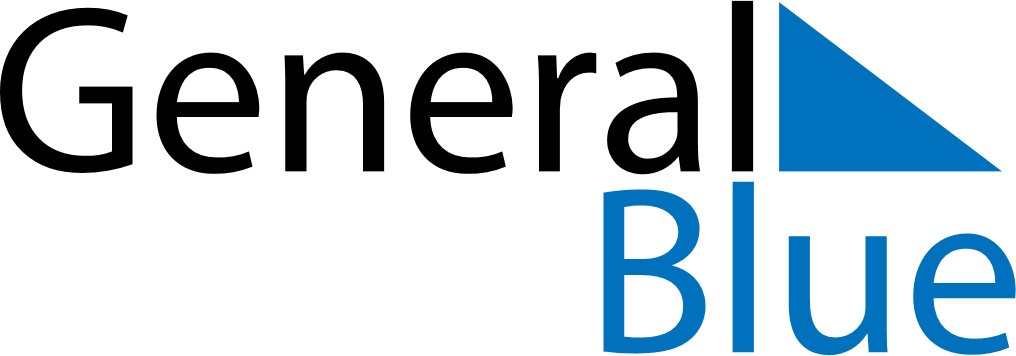 April 2021April 2021April 2021April 2021April 2021April 2021GuamGuamGuamGuamGuamGuamMondayTuesdayWednesdayThursdayFridaySaturdaySunday1234Good FridayEaster Sunday56789101112131415161718Tax Day19202122232425Administrative Professionals Day2627282930NOTES